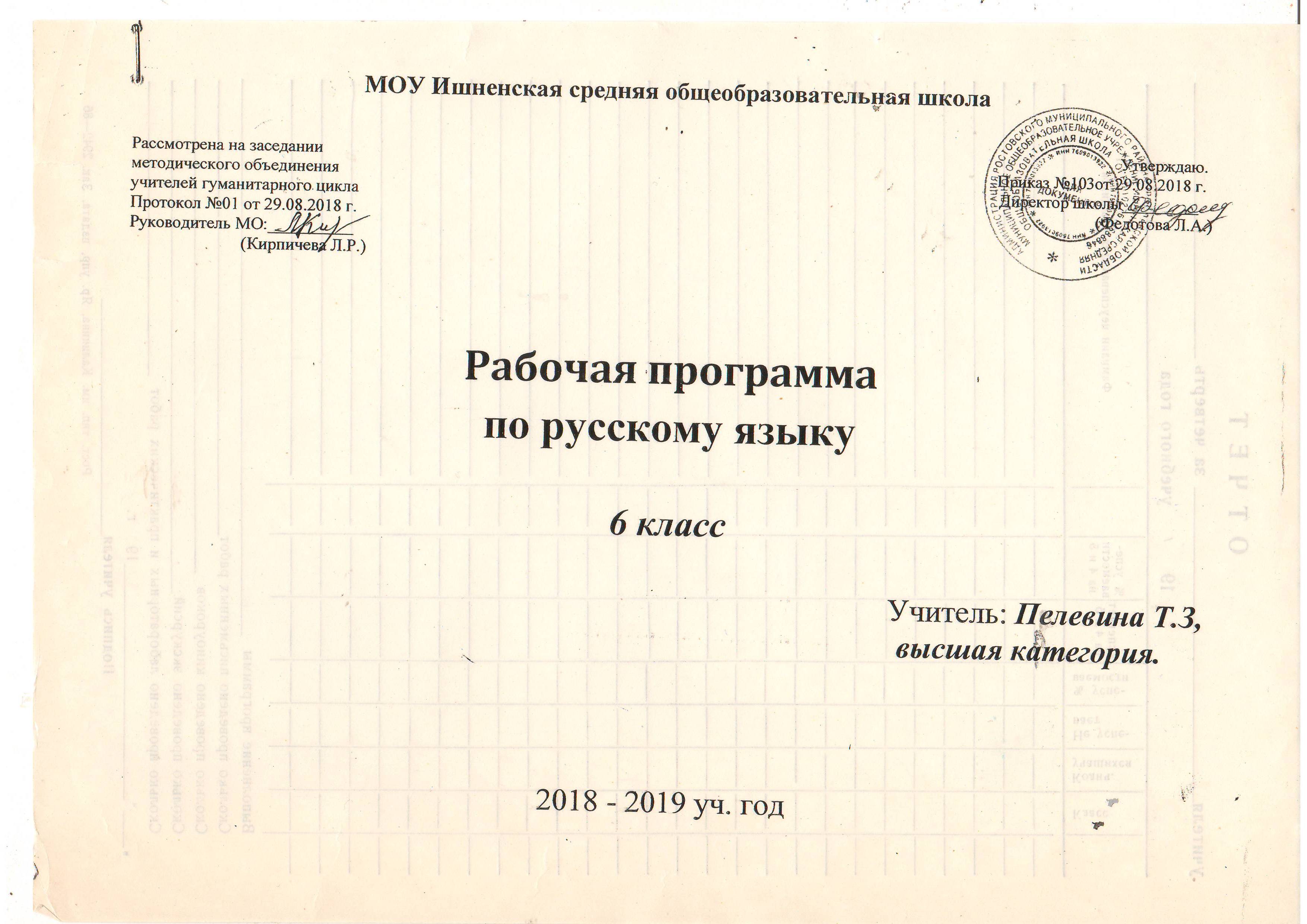 Пояснительная записка         Рабочая программа по русскому языку для 6 класса составлена в соответствии с документами:федеральным государственным образовательным стандартом основного общего образования, Приказом Министерства образования и науки Российской Федерации «О внесении изменений в федеральный государственный образовательный стандарт основного общего образования», Программой по русскому языку 5-9 классы к УМК Бабайцевой  В.В. и др. (соответствует  ФГОС),рабочей программы по русскому языку 6 класс к УМК В.В. Бабайцевой и др. (соответствует ФГОС)ООП  ООО школы (в том числе с изменениями и дополнениями)  в соответствии с учебным планом;с учетом рекомендаций методического письма  о преподавании учебного предмета «Русский язык» в общеобразовательных организациях Ярославской области,с опорой на Примерную программу по учебному предмету «Русский родной язык» для образовательных организаций, реализующих программы основного общего образования.Рабочая программа для 6 класса содержит:1) планируемые результаты освоения учебного предмета;2) содержание учебного предмета;3) тематическое планирование с указанием количества часов, отводимых на освоение каждой темы.Изменения, внесенные в рабочую программу     В соответствии с требованиями Федерального компонента государственного стандарта основного общего образования по русскому языку в рабочую программу (по сравнению с программой В.В. Бабайцевой) добавлен материал по родному языку и раздел «Подготовка к устному собеседованию в 9 классе».     Предмет «Родной язык и родная литература» реализуется в рамках предметной области «Русский язык и литература» на учебных предметах русского языка и литературы.Родной язык представлен в программе в условных разделах:Язык и культура.Культура речи.Речь. Речевая деятельность. Текст.Из методического письма: «В соответствии с принятой Концепция преподавания русского языка и литературы в Российской Федерации русский язык как «государственный язык Российской Федерации является стержнем, вокруг которого формируется российская идентичность, гражданское, культурное, образовательное пространство страны…». В ФГОС ООО первым личностным результатом в стандарте указано воспитание … патриотизма, уважения к Отечеству, прошлое и настоящее многонационального народа России; осознание своей этнической принадлежности, знание истории, языка, культуры своего народа, своего края, основ культурного наследия народов России и человечества; усвоение гуманистических, демократических и традиционных ценностей многонационального российского общества; воспитание чувства ответственности и долга перед Родиной.На региональном уровне утвержден закон «О патриотическом воспитании в Ярославской области». Среди основных направлений указано  «культурно-патриотическое воспитание, направленное на формирование у граждан Российской Федерации стремления к знаниям о богатейших культурных традициях, к осознанию единства и одновременно многообразия и преемственности культурных традиций, их безусловной ценности для развития современной культурной и общественно-государственной жизни…».В соответствии с этим в рабочей программе используется краеведческий материал (см. ниже).      Изучение предметной области «Родной  язык и родная литература» должно обеспечить:      сформированность представлений о роли родного языка в жизни человека, общества, государства, способности свободно общаться на родном языке в различных формах и на разные темы;      воспитание ценностного отношения к родному языку и родной литературе как хранителю культуры, включение в культурно-языковое поле своего народа;      приобщение к литературному наследию своего народа;      формирование причастности к свершениям и традициям своего народа, осознание исторической преемственности поколений, своей ответственности за сохранение культуры народа;      обогащение активного и потенциального словарного запаса, развитие у обучающихся культуры владения родным языком во всей полноте его функциональных возможностей в соответствии с нормами устной и письменной речи, правилами речевого этикета;      получение знаний о родном языке как системе и как развивающемся явлении, о его уровнях и единицах, о закономерностях его функционирования, освоение базовых понятий лингвистики, формирование аналитических умений в отношении языковых единиц и текстов разных функционально-смысловых типов и жанров.     Программа реализуется в комплексе:1. В.В. Бабайцева, Л.Д. Чеснокова.. Русский язык. Теория.5-9 класс: Учебник. –  М.: Дрофа, 20172. А.Ю. Купалова, А.П. Еремеева, Г.К. Лидман_Орлова и др. Русский язык. Практика. 6 класс: Учебник для общеобразовательных учреждений. –  М.: Дрофа, 20173. Е.И. Никитина. Русский язык. Русская речь. 6 класс: Учебник. –  М.: Дрофа, 2013Место предметаНа изучение предмета в учебном плане отводится 6 часов в неделю, итого 204 часа за учебный год. Из них: уроков развития речи  - 46 (в том числе: сочинений - 11, изложений – 4), диктантов – 6, тестов – 5, контрольных работ – 2, зачетов – 1,  проект – 1.Планируемые результаты освоения учебного предмета   В соответствии с ООП ООО школы данная рабочая программа направлена на достижение системы планируемых результатов освоения ООП ООО, включающей в себя личностные, метапредметные, предметные результаты, в том числе на формирование универсальных учебных действий, ИКТ- компетентности, основ проектно-исследовательской деятельности, стратегии смыслового чтения и работы с текстом.     В процессе изучения русского  языка совершенствуются и развиваются общеучебные  умения: коммуникативные;интеллектуальные;информационные;организационные Содержание учебного предметаВВЕДЕНИЕРусский язык — один из богатейших языков мира.ГРАММАТИКАМорфологияПОНЯТИЕ О МОРФОЛОГИИСистема частей речи в русском языке. Основания их выделения: общее грамматическое значение, морфологические признаки, синтаксическая роль.Части речи: самостоятельные и служебные.САМОСТОЯТЕЛЬНЫЕ ЧАСТИ РЕЧИИМЯ СУЩЕСТВИТЕЛЬНОЕПонятие об имени существительном.Нарицательные и собственные имена существительные. Правописание собственных имён существительных (заглавная буква и кавычки).Одушевлённые и неодушевлённые имена существительные.       Род как постоянный признак имён существительных. Число имён существительных.Существительные, имеющие форму только единственного или только множественного числа.Система падежей в русском языке и типы склонения имён существительных.Склонение существительных в единственном числе. Склонение существительных во множественном числе. Правописание ь и ов — ев в родительном падеже множественного числа после шипящих и ц.Разносклоняемые имена существительные.Правописание суффикса -ен- в существительных на -мя.Неизменяемые существительные.Словообразование имён существительных с помощью суффиксов, приставок.Правописание суффиксов -ик-, -ек-; -ок-, -ек-; -оньк- (-онок-), -еньк- после шипящих; суффиксов -чик-, -щик-.Правописание не с именами существительными.Правописание сложных имён существительных.ГЛАГОЛПонятие о глаголе.Роль глагола в речи. Группы глаголов по значению.Правописание не с глаголами.Инфинитив. Суффиксы инфинитива. Основа инфинитива.Буква ь в инфинитивеВозвратные глаголы. Добавочные смысловые оттенки возвратных глаголов. Правописание -тся и -ться в глаголах.Глаголы совершенного и несовершенного вида. Их значение и образование.Правописание корней -бир- — -бер-, -мир- — -мер-, -тир- — -тер- и др.Наклонение глагола.Изъявительное наклонение.Формы прошедшего, настоящего и будущего времени глагола в изъявительном наклонении. Их значение.Прошедшее время. Значение, образование и изменение глаголов прошедшего времени.Правописание глагольных суффиксов, стоящих перед -л-, в глаголах прошедшего времени.Правописание гласных в окончаниях глаголов прошедшего времени.Настоящее и будущее время. Образование настоящего и будущего времени от глаголов совершенного и несовершенного вида. Изменение глаголов настоящего и будущего времени по лицам и числам. Основа настоящего (будущего) времени.Употребление глаголов в форме настоящего и будущего времени в значении прошедшего времени.Лицо и число глаголов. Значение 1, 2, 3-го лица.Буква ь в формах глагола 2-го лица единственного числа.Спряжение глаголов. Окончания глаголов I и II спряжения.Разноспрягаемые глаголы.Буквы е и и в окончаниях глаголов I и II спряжения.Условное наклонение глаголов. Значение, образование, изменение и употребление глаголов в условном наклонении. Правописание бы с глаголами в условном наклонении. Повелительное наклонение. Значение, образование и употребление глаголов в повелительном наклонении. Правописание глаголов в повелительном наклонении. Безличные глаголы. Их значение и употребление в предложениях с одним главным членом.Словообразование глаголов. Образование глаголов с помощью приставок и суффиксов.Правописание гласных в суффиксах -ыва- (-ива-), -ова- (-ева-).ИМЯ ПРИЛАГАТЕЛЬНОЕПонятие об имени прилагательном.Роль прилагательных в речи. Разряды прилагательных по значению.Качественные и относительные прилагательные. Грамматические особенности качественных имён прилагательных.Полные и краткие имена прилагательные. Изменение кратких прилагательных по числам и родам в единственном числе. Употребление кратких имён прилагательных в роли сказуемых.Правописание кратких имён прилагательных с основой на шипящую.Склонение полных прилагательных.Правописание падежных окончаний имён прилагательных. Правописание букв о и е в окончаниях прилагательных после шипящих.Имена прилагательные с суффиксом -ий. Особенности падежных окончаний этих прилагательных.Правописание падежных окончаний имён прилагательных типа лисий.Прилагательные с суффиксами -ин- (-ын-), -ов- (-ев-). Степени сравнения имён прилагательных. Значение, образование и изменение прилагательных в сравнительной и превосходной степени. Употребление прилагательных в роли определений и сказуемыхСловообразование имён прилагательных с помощью суффиксов, приставок и сложения основ.Одна и две буквы н в суффиксах прилагательных.Правописание суффиксов -к- и -ск-.Правописание не с прилагательными.Слитное и дефисное написание сложных прилагательных. Особенности употребления разных форм прилагательных в разных стилях и жанрах речи.ИМЯ ЧИСЛИТЕЛЬНОЕПонятие об имени числительном. Роль числительных в речи. Имена числительные простые, сложные и составные. Правописание гласной и в сложных прилагательных, в состав которых входят числительные.Правописание удвоенной согласной в числительных. Правописание мягкого знака в числительных. Количественные числительные, их значение, склонение, особенности употребления в словосочетании.Собирательные числительные, их значение, склонение и употребление.Порядковые числительные, их значение и изменение. Употребление прописной буквы в датах, обозначающих праздники.Дробные числительные, их значение и изменение.Правописание падежных окончаний имён числительных.НАРЕЧИЕПонятие о наречии как части речи.Роль наречий в речи.Основные группы наречий по значению: наречия образа действия, меры и степени, места, времени, причины, цели.Степени сравнения наречий.Словообразование наречий с помощью приставок и суффиксов.Правописание суффиксов -о — -е после шипящих.Правописание н и нн в наречиях на -о.Правописание наречий с приставками с-, из-, до-, в-, на-, за-. Дефисное написание наречий с приставками по-, в- (во-), также наречий, образованных повтором слов.Словообразование наречий путём перехода слов из одной части речи в другую.Мягкий знак на конце наречий после шипящих. Слитное и раздельное написание наречий (по списку).КАТЕГОРИЯ СОСТОЯНИЯПонятие о словах категории состояния. Признаки слов категории состояния: общее грамматическое значение состояния, неизменяемость, синтаксическая функция — сказуемое в безличных предложениях.Группы слов категории состояния по значению. Сходство и различие наречий и слов категории состояния.МЕСТОИМЕНИЕОснование выделения местоимения как части речи: особое грамматическое значение (обозначает не называя, а указывая). Роль местоимений в речи.Соотносительность местоимений с другими частями речи (с существительными, прилагательными, числительными, на-речиями). Изменяемые и неизменяемые местоимения.Разряды местоимений по значению и грамматическим свойствам.Личные местоимения, их значение, изменение и роль в предложении.Правописание местоимения с предлогами.Прописная буква в формах вежливости.Возвратное местоимение себя: значение, формы изменения, роль в предложении.Притяжательные местоимения: значение, изменение и роль в предложении.Вопросительные местоимения: значение, изменяемые и неизменяемые, роль в предложении.Относительные местоимения: значение, изменяемые и неизменяемые, роль в предложении.Запятая между частями сложного предложения, соединёнными относительным местоимением.Неопределённые местоимения: значение, деление на изменяемые и неизменяемые, роль в предложении; синонимия неопределённых местоимений.Правописание неопределённых местоимений с морфемами кое-, -то, -либо, -нибудь.Правописание не в неопределённых местоимениях. Отрицательные местоимения: значение, деление на изменяемые и неизменяемые, роль в предложении.Правописание не и ни в отрицательных местоимениях. Определительные местоимения: значение, деление на изменяемые и неизменяемые, роль в предложении.Указательные местоимения: значение, деление на изменяе-мые и неизменяемые, роль в предложении.Правописание местоимений-наречий потому, затем, отсюда, поэтому и др.ПОВТОРЕНИЕРАЗВИТИЕ РЕЧИТемы узкие и широкие. Простой и сложный план. Эпиграф. Лексические средства связи предложений в текст. Описательный оборот.Книжный стиль: официально-деловая речь.Художественное повествование. Рассказ. Киносценарий.Описание природы, помещения, одежды, костюма.Построение текста-рассуждения в различных стилях речи.Местоимение как средство связи предложений в тексте.РОДНОЙ ЯЗЫККАЛЕНДАРНО-ТЕМАТИЧЕСКОЕ ПЛАНИРОВАНИЕУченик научится:Ученик получит возможность:владеть навыками работы с учебником 6 кл., словарями и другими информационными источниками, включая СМИ и ресурсы Интернета; владеть навыками различных видов чтения  и информационной переработки прочитанного материала; владеть различными видами аудирования  и информационной переработки текстов (художественного и официально-делового стиля речи); различать типы речи и разновидности языка;участвовать в диалогическом и полилогическом общении, создавать устные монологические высказывания с соблюдением норм современного русского литературного языка и речевого этикета;составлять простой и сложный план;подбирать эпиграф;писать рассказы;описывать природу, помещение, одежду, костюм с соблюдением норм современного русского литературного языка и речевого этикета;оценивать образцы устной речи с точки зрения соответствия   ситуации речевого общения, достижения  коммуникативных целей речевого взаимодействия, уместности использования языковых средств;обсуждать и четко формулировать цели, план совместной групповой учебной деятельности, распределение частей работы;соблюдать в практике письма основные лексические, грамматические нормы современного русского литературного языка; стилистически корректно использовать лексику и фразеологию, правила речевого этикета;различать служебные и самостоятельные части речи (существительное, глагол, прилагательное, числительное, наречие, слово категории состояния, местоимение) по совокупности признаков и аргументированно доказывать принадлежность слова к той или иной части речи;находить орфограммы в соответствии с изученными правилами;различать лексические и функциональные омонимы с учетом значения и синтаксической функции слова;использовать языковые средства, устраняя разнообразное повторение слов в тексте;производить морфемный и морфологический разбор изученных частей речи;соблюдать литературные нормы употребления различных частей речи в устной и письменной формах речи;строить тексты-рассуждения в различных стилях речи.участвовать в коллективном обсуждении проблем, аргументировать собственную позицию;понимать основные причины коммуникативных неудач и объяснять их;понимать, анализировать, оценивать явную и скрытую (подтекстовую) информацию в прочитанных текстах;извлекать информацию по заданной проблеме из различных источников (включая противоположные точки зрения на ее решение); создавать устные монологические и диалогические высказывания в учебно – научной сфере общения;публично защищать проект;анализировать и оценивать речевые высказывания с точки зрения их успешности в достижении прогнозируемого результата;различать и анализировать тексты разных типов и стилей с точки зрения специфики использования в них языковых средств;характеризовать вклад выдающихся лингвистов в развитие русистики;выразительно читать поэтические и прозаические тексты;демонстрировать роль орфографии и пунктуации в передаче смысловой стороны речи;познакомиться с национальными особенностями речевого этикета и этикетными формулами;расширить свои сведения о родном крае.Язык и культураКультура речиРечь. Речевая деятельность. ТекстКраткая история русского литературного языка. Роль церковнославянского (старославянского) языка в развитии русского языка. Пополнение словарного состава русского языка новой лексикой.Основные орфоэпические нормы.Нормы произношения в форме род. п. ед. ч. сущ.Подвижное ударение в глаголах. Ударение в формах глагола прошедшего времени, в возвратных глаголах в прош. вр. Варианты ударения внутри нормы (баловать-баловать). Ударение в формах глаголов  II спряжения на –ить.Ударение в кратких формах прилагательного.Нормы употребления имен прилагательных в формах сравнительной степени. Основные лексические нормы современного русского литературного языка. Синонимы, антонимы, лексические омонимы. Типичные речевые ошибки‚ связанные с употреблением синонимов‚ антонимов и лексических омонимов в речи. Типичные грамматические ошибки.Основные грамматические нормы современного русского литературного языка.Категория склонения: склонение русских и иностранных имён и фамилий; названий географических объектов; род.п. мн.ч. существительных ж.р. на –ня (басен, вишен, богинь, тихонь, кухонь); тв.п. мн.ч. существительных III склонения; род.п. ед.ч. существительных м.р. (стакан чая – стакан чаю).Нормы употребления форм имен существительных в соответствии с типом склонения, родом существительного.Нормы употребления форм прилагательных в краткой форме.Варианты грамматической нормы: литературные и разговорные падежные формы имен существительных. Отражение вариантов грамматической нормы в словарях и справочниках.Речевой этикет.Национальные особенности речевого этикета. Этика и речевой этикет.  Устойчивые формулы речевого этикета в общении. Этикетные формулы начала и конца общения.Язык и речь. 	 Виды речевой деятельностиЭффективные приёмы чтения. Предтекстовый, текстовый и послетекстовый этапы работы.Текст как единица языка и речиТекст, тематическое единство текста.Тексты описательного типа: определение, дефиниция, собственно описание, пояснение.Функциональные разновидности языкаРазговорная речь. Рассказ о событии, «бывальщины».Словарная статья, её строение. Содержание и строение учебного сообщения (устного и письменного). Устное выступление. Структура устного ответа. Различные виды ответов .Языковые средства  устного сообщения.Требования созданию киносценария, к проекту. Компьютерная презентация. Основные средства и правила создания и предъявления презентации слушателям.Краеведческий материалКраеведческий материалКраеведческий материалзнакомство с биографиями знаменитых земляков в форме диктантов или контрольных работ;в уроки включены предложения и тексты, связанные с природой, архитектурой и культурой родного края, а также языковой материал, составляющий лингвистическую специфику области;текст (повествование) о земле Ярославской;рассказ от первого лица (по  материалам виртуальной  экскурсии в Карабиху);сочинение-миниатюра «Ишня – моя малая родина», сочинение «Если бы я… (оказался в древнем Ростове)»;Сергий Радонежский.  Рассказ по иллюстрации;киносценарий «Прогулка по ростовскому кремлю»;сочинение  по картине К.Ф. Юона «1906. Зима. Ростов Великий»знакомство с биографиями знаменитых земляков в форме диктантов или контрольных работ;в уроки включены предложения и тексты, связанные с природой, архитектурой и культурой родного края, а также языковой материал, составляющий лингвистическую специфику области;текст (повествование) о земле Ярославской;рассказ от первого лица (по  материалам виртуальной  экскурсии в Карабиху);сочинение-миниатюра «Ишня – моя малая родина», сочинение «Если бы я… (оказался в древнем Ростове)»;Сергий Радонежский.  Рассказ по иллюстрации;киносценарий «Прогулка по ростовскому кремлю»;сочинение  по картине К.Ф. Юона «1906. Зима. Ростов Великий»знакомство с биографиями знаменитых земляков в форме диктантов или контрольных работ;в уроки включены предложения и тексты, связанные с природой, архитектурой и культурой родного края, а также языковой материал, составляющий лингвистическую специфику области;текст (повествование) о земле Ярославской;рассказ от первого лица (по  материалам виртуальной  экскурсии в Карабиху);сочинение-миниатюра «Ишня – моя малая родина», сочинение «Если бы я… (оказался в древнем Ростове)»;Сергий Радонежский.  Рассказ по иллюстрации;киносценарий «Прогулка по ростовскому кремлю»;сочинение  по картине К.Ф. Юона «1906. Зима. Ростов Великий»№ТемаДомашнее заданиеДатаДатаДатаПримечаниеПрограммный материал предметной области «Родной русский язык»Программный материал предметной области «Родной русский язык»Программный материал предметной области «Родной русский язык»Срокипо плануПроведено факти-ческиПроведено факти-ческиВведение (1 час)Введение (1 час)Введение (1 час)Введение (1 час)Введение (1 час)Введение (1 час)Введение (1 час)Введение (1 час)Введение (1 час)Введение (1 час)1Русский язык – один из богатейших языков мираУпр.803.0903.09Краткая история русского литературного языка. Роль церковнославянского (старославянского) языка в развитии русского языка. Пополнение словарного состава русского языка новой лексикой.Краткая история русского литературного языка. Роль церковнославянского (старославянского) языка в развитии русского языка. Пополнение словарного состава русского языка новой лексикой.Краткая история русского литературного языка. Роль церковнославянского (старославянского) языка в развитии русского языка. Пополнение словарного состава русского языка новой лексикой.Повторение изученного в 5 классе  (10 час)Повторение изученного в 5 классе  (10 час)Повторение изученного в 5 классе  (10 час)Повторение изученного в 5 классе  (10 час)Повторение изученного в 5 классе  (10 час)Повторение изученного в 5 классе  (10 час)Повторение изученного в 5 классе  (10 час)Повторение изученного в 5 классе  (10 час)Повторение изученного в 5 классе  (10 час)Повторение изученного в 5 классе  (10 час)21). Повторение изученного в 5 классе.Составить словарный диктант на правила, изученные в 5 классе 04.0904.0932). Р.р. Повторение изученного в 5 классе. Конструирование текста-рассуждения.Р.р п.1. Упр.1205.0905.09Р.р. №1Синонимы, антонимы, лексические омонимы. Типичные речевые ошибки‚ связанные с употреблением синонимов‚ антонимов и лексических омонимов в речи.Синонимы, антонимы, лексические омонимы. Типичные речевые ошибки‚ связанные с употреблением синонимов‚ антонимов и лексических омонимов в речи.Синонимы, антонимы, лексические омонимы. Типичные речевые ошибки‚ связанные с употреблением синонимов‚ антонимов и лексических омонимов в речи.43).  Повторение. Правописание гласных и согласных в корне слова. Упр. 19,20    06.09    06.0954). Правописание гласных и согласных в приставках.Составить словарный диктант   06.09   06.0965). Правописание чередующихся   букв  в корне слова.Тест №1Повторить п. 49,51-52    07.09    07.09Тест №1О Международном дне грамотности 08.09.О Международном дне грамотности 08.09.О Международном дне грамотности 08.09.76). Правописание Ь и Ъ. Правописание окончаний  разных частей речи.П.42Составить словарный диктант   10.09   10.0987). Постановка знаков препинания в конце предложения,  в сложных предложениях и в предложениях с  однородными членами.П.15-16, 21,25-26Работа с текстом. Упр.31   11.09   11.0998). Постановка знаков препинания в предложениях с прямой речью, при обращении и вводных словах, в диалоге.П.22-23, 27-28Работа с текстом. Упр.4212.0912.0910.9). Контрольный диктант  №1 с грамматическим заданием по теме «Повторение изученного в 4-5 классе»Индивидуальная работа   13.09   13.09   ВМ №1   (к.д. №1)1110) Анализ ошибок, допущенных в контрольном диктантеСделать работу над ошибками13.0913.09Типичные грамматические ошибкиТипичные грамматические ошибкиТипичные грамматические ошибки                                                                        Грамматика. Морфология. Части речи (3 часа)                                                                        Грамматика. Морфология. Части речи (3 часа)                                                                        Грамматика. Морфология. Части речи (3 часа)                                                                        Грамматика. Морфология. Части речи (3 часа)                                                                        Грамматика. Морфология. Части речи (3 часа)                                                                        Грамматика. Морфология. Части речи (3 часа)                                                                        Грамматика. Морфология. Части речи (3 часа)                                                                        Грамматика. Морфология. Части речи (3 часа)                                                                        Грамматика. Морфология. Части речи (3 часа)                                                                        Грамматика. Морфология. Части речи (3 часа)12Части речиП.67. Упр.48 14.09   14.09  13Самостоятельные и служебные части речиП.68Работа с таблицей 17.09 17.0914Слово и его формыП.69. Упр.5618.0918.09                                                                                Самостоятельные части речи (169 часов)                                                                                Самостоятельные части речи (169 часов)                                                                                Самостоятельные части речи (169 часов)                                                                                Самостоятельные части речи (169 часов)                                                                                Самостоятельные части речи (169 часов)                                                                                Самостоятельные части речи (169 часов)                                                                                Самостоятельные части речи (169 часов)                                                                                Самостоятельные части речи (169 часов)                                                                                Самостоятельные части речи (169 часов)                                                                                Самостоятельные части речи (169 часов)                                                                                            Имя существительное (19 ч.)                                                                                            Имя существительное (19 ч.)                                                                                            Имя существительное (19 ч.)                                                                                            Имя существительное (19 ч.)                                                                                            Имя существительное (19 ч.)                                                                                            Имя существительное (19 ч.)                                                                                            Имя существительное (19 ч.)                                                                                            Имя существительное (19 ч.)                                                                                            Имя существительное (19 ч.)                                                                                            Имя существительное (19 ч.)151) Понятие о существительномП.70. Упр.6019.0919.09162) Нарицательные и собственные имена существительныеП.71. Упр. 64-6520.0920.09173) Одушевленные и неодушевленные имена существительныеП.72. Упр. 67 (письменно)20.0920.09184) Практическая работа по теме «Имя существительное»Индивидуальная работа  21.0921.09Практическая работа №1195) Род имени существительногоП.73. Упр.7224.0924.09Нормы произношения в форме род. п. ед. ч. сущ.Нормы произношения в форме род. п. ед. ч. сущ.Нормы произношения в форме род. п. ед. ч. сущ.206) Число имени существительногоП.74. Упр.7825.0925.09217) Р.р. Темы широкие и узкие.Р.р. п.2 Сочинение-миниатюра «Ишня – моя малая родина»26.0926.09Р.р. №2(сочинение №1)228) Падеж и склонение имен существительныхУч-к П.75: упр.83,8427.0927.09Варианты грамматической нормы: литературные и разговорные падежные формы имен существительных. Отражение вариантов грамматической нормы в словарях и справочниках.Варианты грамматической нормы: литературные и разговорные падежные формы имен существительных. Отражение вариантов грамматической нормы в словарях и справочниках.Варианты грамматической нормы: литературные и разговорные падежные формы имен существительных. Отражение вариантов грамматической нормы в словарях и справочниках.239) Склонение существительных в единственном числеП.76 Упр. 8627.0927.092410) Р.р.  Сравнение. Метафора. Эпитет. Творительное сравнениеР.с. 16-17. Привести свои примеры28.0928.09Р.р. №32511) Р.р. Простой и сложный план. ЭпиграфР.р.  п.3-4.  Повторить материал об имени существительном. 01.1001.10Р.р. №426-2712-13) Р.р. Сочинение на тему «Если бы я оказался (оказалась) в древнем Ростове»02.1002.10Р.р. .№526-2712-13) Р.р. Сочинение на тему «Если бы я оказался (оказалась) в древнем Ростове»Индивидуальная работа «По следам домашних упражнений» (работа над ошибками)  03.1003.10Р.р. №6-7(сочинение №2)2814) Склонение существительных во множественном числеП.77  Упр. 89, 91 (образцы не списывать)04.1004.10Категория склонения: склонение русских и иностранных имён и фамилий; названий географических объектов; род.п. мн.ч. существительных ж.р. на –ня (басен, вишен, богинь, тихонь, кухонь); тв.п. мн.ч. существительных III склонения; род.п. ед.ч. существительных м.р. (стакан чая – стакан чаю).Категория склонения: склонение русских и иностранных имён и фамилий; названий географических объектов; род.п. мн.ч. существительных ж.р. на –ня (басен, вишен, богинь, тихонь, кухонь); тв.п. мн.ч. существительных III склонения; род.п. ед.ч. существительных м.р. (стакан чая – стакан чаю).Категория склонения: склонение русских и иностранных имён и фамилий; названий географических объектов; род.п. мн.ч. существительных ж.р. на –ня (басен, вишен, богинь, тихонь, кухонь); тв.п. мн.ч. существительных III склонения; род.п. ед.ч. существительных м.р. (стакан чая – стакан чаю).2915) Разносклоняемые существительныеП.78 Упр.9904.1004.10Нормы употребления форм имен существительных в соответствии с типом склонения, родом существительного.Нормы употребления форм имен существительных в соответствии с типом склонения, родом существительного.Нормы употребления форм имен существительных в соответствии с типом склонения, родом существительного.3016) Неизменяемые существительные П.79 Упр. 10605.1005.103117) Р.р. Обучающее сочинение по картине Н.М. Ромадина «Керженец»Написать сочинение08.1008.10Р.р. №8(сочинение №3)3218) Анализ типичных ошибок, допущенных в сочиненииРабота над  ошибкамисочинения09.1009.10Типичные грамматические ошибки в речи.Типичные грамматические ошибки в речи.Типичные грамматические ошибки в речи.3219) Контрольный диктант №2 с грамматическим заданием по теме «Имя существительное»Индивидуальная работа «По следам домашних упражнений» (работа над ошибками)  10.1010.10К.д. №2                                    Словообразование существительных (3 ч.)                                    Словообразование существительных (3 ч.)                                    Словообразование существительных (3 ч.)                                    Словообразование существительных (3 ч.)                                    Словообразование существительных (3 ч.)                                    Словообразование существительных (3 ч.)341) Словообразование существительных с помощью суффиксов и приставокП.80-81, повторить п.39 Упр.11911.1011.10352) Словообразование существительных с помощью суффиксов и приставокП.80-81. Составить словарный диктант11.1011.10363) Словообразование сложных существительныхП.81, 39 Упр. 11912.0912.09                                                                                  Глагол (23 ч.)                                                                                  Глагол (23 ч.)                                                                                  Глагол (23 ч.)                                                                                  Глагол (23 ч.)                                                                                  Глагол (23 ч.)                                                                                  Глагол (23 ч.)                                                                                  Глагол (23 ч.)                                                                                  Глагол (23 ч.)                                                                                  Глагол (23 ч.)371) Понятие о глаголе. Инфинитив.  Возвратные глаголы.15.1015.10Подвижное ударение в глаголах. Варианты ударения внутри нормы (баловать-баловать). Ударение в формах глаголов  II спряжения на –ить.Подвижное ударение в глаголах. Варианты ударения внутри нормы (баловать-баловать). Ударение в формах глаголов  II спряжения на –ить.Подвижное ударение в глаголах. Варианты ударения внутри нормы (баловать-баловать). Ударение в формах глаголов  II спряжения на –ить.382) Р.р. Приемы  и алгоритм сжатого  изложенияАлгоритм сжатого изложения16.1016.10Р.р.  №9393) Виды глаголаП.8517.1017.10404) Р.Р. Лексические средства связи предложений в тексте. Р.р. п.5. Работа с текстом18.1018.10Р.Р. №10Основные лексические нормы современного русского литературного языка.Основные лексические нормы современного русского литературного языка.Основные лексические нормы современного русского литературного языка.415) Наклонение глагола. Изъявительное наклонениеП.86.  Упр.218 (п.), 221 (у)18.1018.10426) Времена глагола. Прошедшее времяП.87-88.  Упр.22619.1019.10Ударение в формах глагола прошедшего времени, в возвратных глаголах в прош. вр.Ударение в формах глагола прошедшего времени, в возвратных глаголах в прош. вр.Ударение в формах глагола прошедшего времени, в возвратных глаголах в прош. вр.437) Настоящее и будущее времяП.89. Упр. 240, 24422.1022.10448) Р.р. Описательный оборотР.р. п.5. Выписать  их художественной литературы (или придумать) 5 предложений с описательным оборотом.23.1023.10Р.р. №11459) Лицо и число глаголаП.90. Упр. 249 (устно), 252 (письменно).24.1024.104610) Спряжение глаголовП.91. Проспрягать глаголы: играть, спать25.1025.104711) Разноспрягаемые глаголыП.92.  Упр. 272, 27425.1025.10Групповой зачет   №1 по изученному материалу по теме «Глагол».4812) Р.р. Книжный стиль: официально-деловая речьПривести пример  текста в официально-деловом стиле.26.1026.10Р.р. №124913) Условное наклонениеП.93. Упр. 27806.1106.115014) Повелительное наклонениеП.94. Упр. 28807.1107.115115) Повелительное наклонениеП.94. Упр. 292 (п.), 295 (у)08.1108.115216) Безличные глаголыП.95.  Упр. 30808.1108.115317) Безличные глаголыП.95. Упр. 31109.1109.115418) Контрольный диктант №3 с грамматическим заданием по теме «Глагол»Индивидуальная работа «По следам ошибок классных и домашних упражнений»12.1112.11К.д.№35519) Анализ типичных ошибок, допущенных в контрольном диктантеРабота над  своими ошибками13.1113.11Типичные грамматические ошибкиТипичные грамматические ошибкиТипичные грамматические ошибки5620) Р.р. Типы речи. Художественное повествованиеПодобрать текст (повествование) о земле Ярославской 14.1114.11Р.р. №135721) Р.р.  Рассказ Р.р. п.7.Алгоритм составления рассказа15.1115.11Р.р. №14Разговорная речь. Рассказ о событии, «бывальщины».Разговорная речь. Рассказ о событии, «бывальщины».Разговорная речь. Рассказ о событии, «бывальщины».5822) Р.р. МетафораВыписать  из художественной литературы  примеры метафор (5-7)15.1115.11Р.р. №155923) Р.р. Изобразительные средства языка. ПрактикумАнализ текста16.1116.11Р.р. №16Типичные ошибки в речи.Типичные ошибки в речи.Типичные ошибки в речи.                                                                   Словообразование глаголов (6 ч.)                                                                   Словообразование глаголов (6 ч.)                                                                   Словообразование глаголов (6 ч.)                                                                   Словообразование глаголов (6 ч.)                                                                   Словообразование глаголов (6 ч.)                                                                   Словообразование глаголов (6 ч.)                                                                   Словообразование глаголов (6 ч.)                                                                   Словообразование глаголов (6 ч.)                                                                   Словообразование глаголов (6 ч.)601) Словообразование глаголовП.96. Упр.31319.1119.11612) Правописание суффиксов глаголовП.97. Работа с текстом20.1120.11623) Р.р.  Что такое проект (повторение изученного в 5 классе)?  Перспективное задание – выбор проекта и работа над ним21.1121.11Р.р. №17Требования к проекту. Компьютерная презентация. Основные средства и правила создания и предъявления презентации слушателям.Требования к проекту. Компьютерная презентация. Основные средства и правила создания и предъявления презентации слушателям.Требования к проекту. Компьютерная презентация. Основные средства и правила создания и предъявления презентации слушателям.634) Р.р. Создание текстов, различных по типу, стилю и жанру. Как создавать киносценарийР.р. п. 8. Составить киносценарий «Прогулка по родному городу».22.1122.1121.11Р.р. №18Требования к созданию киносценария.Устойчивые формулы речевого этикета в общении. Этикетные формулы начала и конца общения.Требования к созданию киносценария.Устойчивые формулы речевого этикета в общении. Этикетные формулы начала и конца общения.Требования к созданию киносценария.Устойчивые формулы речевого этикета в общении. Этикетные формулы начала и конца общения.645) Правописание окончаний и суффиксов глаголовП.9722.1122.1122.11656) Р.р. Сочинение по рассказу А.П.  Гайдара «Совесть»Вспомнить изученный материал о прилагательном23.1123.1122.11Р.р. №19(сочинение №4)                                                               Имя прилагательное (24 ч.)                                                               Имя прилагательное (24 ч.)                                                               Имя прилагательное (24 ч.)                                                               Имя прилагательное (24 ч.)                                                               Имя прилагательное (24 ч.)                                                               Имя прилагательное (24 ч.)                                                               Имя прилагательное (24 ч.)                                                               Имя прилагательное (24 ч.)                                                               Имя прилагательное (24 ч.)661) Понятие о прилагательномП.98. Работа с текстом: подчеркнуть все прилагательные26.1126.1123.11672) Разряды прилагательных по значениюП.99. Выписать  из художественной литературы по 2 предложения с прилагательными  разных разрядов.27.1127.1126.11683) Разряды прилагательных по значениюП.99. Готовиться к тестированию.28.1128.1127.11694) Контрольное  тестирование  по теме «Имя прилагательное»Повторить п.98-99.  Сделать работу над ошибками  «По следам домашних упражнений»29.1129.1128.11Тест №2705) Анализ типичных ошибок, допущенных в контрольном тестеРабота над  своими ошибками29.1129.1129.11716) Р.р. Описание природы. ЗимаР.р. п.9. Подобрать текст с описанием зимы.30.1130.1129.11Р.р. №20Тексты описательного типа: определение, дефиниция, собственно описание, пояснение.Тексты описательного типа: определение, дефиниция, собственно описание, пояснение.Тексты описательного типа: определение, дефиниция, собственно описание, пояснение.727) Р.р. Подготовка к сочинению  по картине К.Ф. Юона «1906 Зима. Ростов Великий»Работа с черновиком03.1203.1230.11Р.р. №21738) Р.р. Сочинение  по картине К.Ф. Юона «1906. Зима. Ростов Великий»Повторить изученный материал об именах  прилагательных04.1104.1103.12Р.р. №22(сочинение №5)Сочинение по картине о зиме в родном городе.Сочинение по картине о зиме в родном городе.Сочинение по картине о зиме в родном городе.749) Полные и краткие прилагательныеП.100. Записать 7 прилагательных в полной и краткой форме05.1205.1204.11Нормы употребления форм прилагательных в краткой форме.Нормы употребления форм прилагательных в краткой форме.Нормы употребления форм прилагательных в краткой форме.7510) Полные и краткие прилагательныеП.100. Упр. 36506.1206.1205.12Ударение в кратких формах прилагательногоУдарение в кратких формах прилагательногоУдарение в кратких формах прилагательного7611) Склонение полных прилагательныхП.101. Упр. 37506.1206.1206.127712) Склонение полных прилагательныхП.101. Упр. 377 (у)07.1207.1206.127813) Притяжательные прилагательные с суффиксом –ИЙ-П. 101 (повторить), 102 (выучить). Упр. 376, 38010.1210.1207.127914) Притяжательные прилагательные с суффиксом –ИЙ-П.102. Упр. 381     10.128015) Притяжательные прилагательные с суффиксом –ИН- (-ЫН-), -ОВ- (-ЕВ-)П.103. Индивидуальная работа по карточкам     11.128116) Притяжательные прилагательные с суффиксом –ИН- (-ЫН-), -ОВ- (-ЕВ-)П.103. Упр. 386     12.128217) Р.р. Изложение, близкое к тексту(упражнение№361)Повторить  изученный материал по теме «Имя прилагательное»    13.12Р.р.  №23(изложение №1)8318) Анализ типичных ошибок, допущенных в изложенииРабота над своими ошибками    13.128419) Степени сравнения прилагательныхП.104 Записать степени сравнения от 4 прилагательных. Составить с ними 4 предложения.    14.128520) Степени сравнения прилагательныхПовторить изученный материал о прилагательных. Морфологический разбор 3 прил. в сравнит. и  превосх. степени    17.12Нормы употребления имен прилагательных в формах сравнительной степени.Нормы употребления имен прилагательных в формах сравнительной степени.Нормы употребления имен прилагательных в формах сравнительной степени.8621) Степени сравнения прилагательныхП.98-104 Готовиться к диагностической работе   18.128722) Диагностическая  контрольная работа по теме «Имя прилагательное»Повторить материал  по теме «Имя прилагательное»   19.12ВМ №2(к.р. №1)8823) Анализ типичных ошибок, допущенных в контрольной работеРабота над  своими ошибками20.128924) Повторение по теме «Имя прилагательное»Упр.444,44820.12                                        Словообразование имен прилагательных  (11  ч.)                                        Словообразование имен прилагательных  (11  ч.)                                        Словообразование имен прилагательных  (11  ч.)                                        Словообразование имен прилагательных  (11  ч.)                                        Словообразование имен прилагательных  (11  ч.)                                        Словообразование имен прилагательных  (11  ч.)                                        Словообразование имен прилагательных  (11  ч.)                                        Словообразование имен прилагательных  (11  ч.)                                        Словообразование имен прилагательных  (11  ч.)901) Словообразование имен прилагательных с помощью суффиксов.-Н- и –НН- в прилагательныхП.105.  Упр.42221.12912) Словообразование имен прилагательных с помощью суффиксов.О-Е после шипящих и Ц в суффиксах имен прилагательныхП.105.  Упр. 408,409      24.12923) Словообразование имен прилагательных с помощью суффиксов.Правописание суффиксов  -К- и  -СК-П.105. Упр.424 (у)      25.12934) Словообразование имен прилагательных с помощью приставок. Правописание НЕ- с прилагательными.П.106 Упр. 431,432     26.12945) Словообразование имен прилагательных с помощью приставокП.106.  Упр.433      27.12956) Словообразование имен прилагательных с помощью сложения основП.107. Упр.438. Готовиться к тесту      27.12969) Р.Р. Анализ стихотворного текста с точки зрения состава и способа образования словАнализ текста      28.12Р.р. №25Р.р. №25978) Р.р. Сочинение-описание помещенияР.р. п. 10. Сочинение-описание помещения(устно)     14.01Р.р. №24(устное сочинение №6)Р.р. №24(устное сочинение №6)Тексты описательного типа : определение, дефиниция, собственно описание, пояснение.Тексты описательного типа : определение, дефиниция, собственно описание, пояснение.987) Контрольное тестирование  по теме «Словообразование прилагательных»Повторить п.105-107     15.01Тест №3Тест №39910) Р.р. Сочинение-описание одежды, костюма (по фотографии кабинета Л.Н. Толстого)Р.р. п.. Готовиться к выборочному изложению («В.Г. Короленко «В дурном обществе»  с.41)   16.01Р.р. №26(устное сочинение №7)Р.р. №26(устное сочинение №7)Тексты описательного типа : определение, дефиниция, собственно описание, пояснение.Тексты описательного типа : определение, дефиниция, собственно описание, пояснение.10011) Р.р. Описание книги. Выборочное изложение по произведению художественной литературы  («В.Г. Короленко «В дурном обществе»  с.41)Р.р. Описание книги. П.13. Индивидуальная работа над ошибками «По следам домашних упражнений»17.01Р.р.  №27(изложение №2)Р.р.  №27(изложение №2)                                 Имя числительное (27 ч.)                                 Имя числительное (27 ч.)                                 Имя числительное (27 ч.)                                 Имя числительное (27 ч.)                                 Имя числительное (27 ч.)                                 Имя числительное (27 ч.)                                 Имя числительное (27 ч.)1011) Понятие о числительномП.108. Упр. 459     17.011022) Простые, сложные и составные числительныеП.109. Упр. 465, 46618.011033) Простые, сложные и составные числительныеП.109. Упр. 47221.011044) Количественные числительныеП.110. Упр. 47321.011055) Склонение количественных числительныхП.111.  Просклонять три числительных (у).22.011066) Склонение количественных числительныхУпр.47823.011077) Р.р. Построение текста-рассуждения в различных стилях речиУч. Р.р.: с.101. п.1424.01Р.р. №28Р.р. №28. Текст, тематическое единство текста. Стили речи. Текст, тематическое единство текста. Стили речи1088) Р.р. Рассуждение на лингвистическую темууч. Р.р: с.102, уч.П: с.48424.01Р.р.№29Р.р.№291099) Синтаксические особенности количественных числительныхП.112. Упр. 485, 486 (по выбору)25.0111010) Собирательные числительныеП.113. упр.492, 495(у)28.0111111) Порядковые числительныеП.114.  Упр.50929.0111212) Порядковые числительныеП.114. Упр.511     30.0111313) Дробные числительныеП.115. Упр. 51531.0111414) Дробные числительныеП.115. Упр.51831.0111515) Правописание числительных П.108-115.  Упр.522 или (на выбор) придумать 3 предложения с числительными в разных падежах, выполнить синтаксический разбор этих предложений и морфологический разбор числительных.01.0211616) Правописание числительных П.108-115. Упр.524,526  04.0211717) Правописание числительных П.108-115. Упр.53104.0211818) Правописание числительных П.108-115. Упр.53304.02119-12019-20) Р.р. Сжатое изложение по рассказу Г. Снегирёва «Белёк».Повторить п.108-11505.0205.02Р.р. №30(изложение №3)Р.р. №30(изложение №3)12121) Правописание числительных П.108-115. Упр.53406.0212222) Контрольный диктант с грамматическим заданием по теме «Имя числительное»Повторить п. 108-115.07.02К.д. №4К.д. №412323) Анализ ошибок, допущенных в контрольном диктанте  Работа над своими ошибками08.0212424) Р.р. Подготовка к обучающему изложению с элементами сочинения (в форме ОГЭ)Собрать рабочие материалы, поработать с черновиком11.02Р.р. №32Р.р. №3212525) Р.р. Обучающее  изложение с элементами сочинения (в форме ОГЭ). Написание изложенияПодготовка к сочинению (подбор аргументов)11.02Р.р. №33 (изложение №4)Р.р. №33 (изложение №4)12626) Р.р. Обучающее  изложение с элементами сочинения (в форме ОГЭ). Написание сочиненияПовторить п. 108-115.11.02Р.р. №34(сочинение №8)Р.р. №34(сочинение №8)12727) Анализ ошибок, допущенных в изложении с элементами сочинения Работа над своими ошибками12.02Типичные ошибкиТипичные ошибки                                                                                                              Наречие (6 ч.)                                                                                                              Наречие (6 ч.)                                                                                                              Наречие (6 ч.)                                                                                                              Наречие (6 ч.)                                                                                                              Наречие (6 ч.)                                                                                                              Наречие (6 ч.)                                                                                                              Наречие (6 ч.)                                                                                                              Наречие (6 ч.)                                                                                                              Наречие (6 ч.)                                                                                                              Наречие (6 ч.)1281) Понятие о наречииП.116. Упр.539, 543   13.021292) Степени сравнения наречийП.117. Упр.548   14.021303) Степени сравнения наречийП.117. Упр. 550    14.021314) Сравнение с помощью наречийР: с.152, 153. П: упр. 552    15.021325) Контрольный диктант с грамматическим заданием по теме «Наречие»Повторить п.116-117    18.02К.д. №5К.д. №51336) Анализ ошибок, допущенных в контрольном диктантеРабота над ошибками    19.02Типичные ошибкиТипичные ошибкиСловообразование наречий (10 ч.)Словообразование наречий (10 ч.)Словообразование наречий (10 ч.)Словообразование наречий (10 ч.)Словообразование наречий (10 ч.)Словообразование наречий (10 ч.)Словообразование наречий (10 ч.)1341) Словообразование наречий с помощью приставок и суффиксов. НЕ- с наречиями на –о, -еП.118. с.152. Упр. 55520.021352) О-Е на конце наречий после шипящих.Н и НН в наречиях на -о, -е П.118 с.153. Упр.56021.021363) Правописание наречий с приставками ИЗ-, ДО-, С-, В-, НА-, ЗА-П.118 с.153. Упр. 56621.021374) Правописание наречий с дефисомП.118 с.153. Упр. 571     22.021385) Словообразование наречий путём перехода слов из одной части речи в другуюП.119. Упр.582,588     25.021396) Правописание Ь после шипящих на конце наречийТ: п.119+П: с.215 Упр. 587 (у), 596 (п).     26.021407) Р.р. Рассказ по иллюстрации или фотографииСочинить рассказ  о Сергие Радонежском по иллюстрации     27.02Р.р. №35Р.р. №35Разговорная речь. Рассказ о событии, «бывальщины».Разговорная речь. Рассказ о событии, «бывальщины».1418) Контрольное тестирование по теме «Словообразование наречий»Повторить п. 116-119    28.02Тест №4Тест №41429) Анализ ошибок, допущенных в контрольном тестеРабота над ошибками   28.02Типичные ошибки.Типичные ошибки.14310) Р.р. Обучающее  сочинение-рассуждение на лингвистическую темуКонструирование текста-рассуждения на лингвистическую тему    01.03Р.р. №36(сочинение №9)Р.р. №36(сочинение №9)Категория состояния (4 ч.)Категория состояния (4 ч.)Категория состояния (4 ч.)Категория состояния (4 ч.)Категория состояния (4 ч.)Категория состояния (4 ч.)Категория состояния (4 ч.)Категория состояния (4 ч.)Категория состояния (4 ч.)Категория состояния (4 ч.)1441)  Понятие о категории состоянияП.120. Упр.602    04.031452) Отличие категории состояния от других частей речиП.120. Упр.603, 6061463) Отличие категории состояния от других частей речиП.120. Упр.607, 612 (у)1474) Отличие категории состояния от других частей речиВыписать примеры из худож. литературыМестоимение (36 ч.)Местоимение (36 ч.)Местоимение (36 ч.)Местоимение (36 ч.)Местоимение (36 ч.)Местоимение (36 ч.)Местоимение (36 ч.)Местоимение (36 ч.)Местоимение (36 ч.)Местоимение (36 ч.)1481)  Проверочная контрольная работа за III четвертьП.121. Упр.624     ВМ №3(контр. работа №2)     ВМ №3(контр. работа №2)1492) Понятие о местоимении. Местоимение и другие части речиП.122. Упр.628 (у), 6291503) Личные местоименияП.123. Упр.623 (у), 6271514) Личные местоименияП.123. Упр.624 (1), 6371525) Р.р. Рассказ от первого лица (виртуальная экскурсия «в Карабиху»Устный рассказ от первого лица по материалам виртуальной экскурсии)Р.р. №37 Р.р. №37 1536) Возвратное местоимениеП.124, Упр. 6541547) Притяжательные местоименияП.125. Упр. 6401558) Притяжательные местоименияП.125. Упр.6431569) Вопросительные местоименияП.126. Упр. 655 (у), 65815710) Вопросительные местоименияП.126. Упр.65915812) Р.р. Морфологические средства связи предложений в тексте. МестоименияР.р. п. 15. Анализ текстаР.р. №38Р.р. №3815913) Р.р. Сочинение по картине В.М. Васнецова «Аленушка»Написать сочинениеР.р. №39 (сочинение №10)Р.р. №39 (сочинение №10)16014) Анализ ошибок, допущенных в сочиненииРабота над своими ошибкамиТипичные речевые и грамматические ошибкиТипичные речевые и грамматические ошибки16115) Относительные местоименияП.127. Упр.66416216) Относительные местоименияП.127. Упр.66616317)  Неопределенные местоименияП.128. Упр.66916418) Неопределенные местоименияП.128. Упр.67216519) Неопределенные местоименияП.128. Упр.67316620) Отрицательные местоименияП.129. Упр.67816721) Отрицательные местоименияП.129. Упр.68016822) Отрицательные местоименияП.129. Упр.68416923) Определительные местоименияП.130.  Упр. 688 (у), 689 (п)17024) Определительные местоименияП.130. Упр. 69017125) Указательные местоименияП.131. Упр. 69617226) Указательные местоименияП.131. Упр. 697173-17427-28) Р.р. Сочинение по картине К.Н. Успенской-Кологривовой «Не взяли на рыбалку»Р.р. №40-41 (сочинение №11)Р.р. №40-41 (сочинение №11)Тексты описательного типаТексты описательного типа17529) Анализ ошибок, допущенных в сочиненииРабота над своими ошибкамиТипичные речевые и грамматические ошибкиТипичные речевые и грамматические ошибки17630) Правописание местоимений. Обобщение и систематизация знаний по теме «Местоимение»П. 121-131. Упр. 703,70417731)  Правописание местоимений. Обобщение и систематизация знаний по теме «Местоимение»П. 121-131. Упр.70617832) Тестовая работа по теме «Местоимение»П. 121-131. Готовиться к контрольному диктанту  с грамматическим заданием по теме «Местоимение»Тест №5Тест №517933) Анализ ошибок, допущенных в тестеРабота над ошибкамиТипичные грамматические ошибкиТипичные грамматические ошибки18034) Правописание местоимений. Обобщение и систематизация знаний по теме «Местоимение»П. 121-131. Упр. №69818135)  Контрольный диктант с грамматическим заданием по теме «Местоимение»П. 121-131К.д. №6К.д. №618236) Анализ ошибок, допущенных в контрольном диктантеРабота над ошибкамиТипичные грамматические ошибкиТипичные грамматические ошибкиПовторение изученного в 6 классе (15 ч.)Повторение изученного в 6 классе (15 ч.)Повторение изученного в 6 классе (15 ч.)Повторение изученного в 6 классе (15 ч.)Повторение изученного в 6 классе (15 ч.)Повторение изученного в 6 классе (15 ч.)Повторение изученного в 6 классе (15 ч.)1831) Повторение изученного в 6 классе. Части речиУпр.709184Р.р 2)  Проект. Организация работы над проектом. Работа над проектомР.р. №42Р.р. №42Содержание и строение учебного сообщения (устного и письменного)Содержание и строение учебного сообщения (устного и письменного)1853) Повторение. Имя существительноеУпр. 7111864) Правописание гласных в окончаниях и суффиксах существительныхУпр. 7151875) Правописание гласных в окончаниях и суффиксах существительныхУпр.7161886) Правописание гласных в окончаниях и суффиксах глаголовУпр. 7271897) Правописание гласных в окончаниях и суффиксах глаголовУпр. 7291908) Правописание гласных в окончаниях и суффиксах прилагательныхУпр. 7361919) Правописание гласных в окончаниях и суффиксах прилагательныхУпр. 73919210) Правописание прилагательныхУпр. 74219311) Правописание числительныхУпр. 74119412) Правописание числительныхУпр. 74419513) Правописание наречийУпр. 74619614) Правописание наречий и категория состоянияУпр. 74719715) Правописание местоименийГотовиться к к.р. (индивидуальная работа «По следам ошибок»)Итоговый контроль (3 ч.)Итоговый контроль (3 ч.)Итоговый контроль (3 ч.)Итоговый контроль (3 ч.)Итоговый контроль (3 ч.)Итоговый контроль (3 ч.)Итоговый контроль (3 ч.)Итоговый контроль (3 ч.)Итоговый контроль (3 ч.)Итоговый контроль (3 ч.)1981)Итоговая контрольная работаГотовиться к защите проектаВМ  №4 (к.р. №3)ВМ  №4 (к.р. №3)ВМ  №4 (к.р. №3)Типичные грамматические ошибки199-2002-3) Р.р Защита проектаГотовиться к защите проектаР.р №43-44ПроектР.р №43-44ПроектР.р №43-44ПроектУстное выступление. Содержание и строение учебного сообщения. Структура устного ответа.Различные виды ответов.Подготовка к устному собеседованию в 9 классе (2 ч.)Подготовка к устному собеседованию в 9 классе (2 ч.)Подготовка к устному собеседованию в 9 классе (2 ч.)Подготовка к устному собеседованию в 9 классе (2 ч.)Подготовка к устному собеседованию в 9 классе (2 ч.)Подготовка к устному собеседованию в 9 классе (2 ч.)Подготовка к устному собеседованию в 9 классе (2 ч.)Подготовка к устному собеседованию в 9 классе (2 ч.)Подготовка к устному собеседованию в 9 классе (2 ч.)Подготовка к устному собеседованию в 9 классе (2 ч.)201-2024)  Р.р. Подготовка к устному собеседованию в 9 классеИндивидуальная работа «По следам ошибок»)Р.р. №45-46Р.р. №45-46Р.р. №45-46Словарная статья, её строение. Эффективные приёмы чтения. Предтекстовый, текстовый и послетекстовый этапы работы. Языковые средства  устного сообщения.Заключительные уроки (2 ч.)Заключительные уроки (2 ч.)Заключительные уроки (2 ч.)Заключительные уроки (2 ч.)Заключительные уроки (2 ч.)Заключительные уроки (2 ч.)Заключительные уроки (2 ч.)Заключительные уроки (2 ч.)Заключительные уроки (2 ч.)Заключительные уроки (2 ч.)2031)Анализ ошибок, допущенных в  итоговой контрольной работе, при защите проекта и во время собеседованияРабота над своими ошибкамиТипичные  ошибки2042) Заключительный урок. Национальные особенности речевого этикета. Этика и речевой этикет.  Этикетные формулы.